NOTES:  Fragrance Load is 25%55 Shades Reed Diffuser(Contains:4-tert-Butylcyclohexyl acetate, Limonene, Linalyl acetate, Tetramethyl acetylocathydronaphthalenes)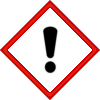 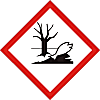 Warning:May cause an allergic skin reaction. Toxic to aquatic life with long lasting effects. Avoid breathing vapour or dust. Avoid release to the environment. Wear protective gloves.  IF ON SKIN: Wash with plenty of soap and water. If skin irritation or rash occurs: Get medical advice/attention. Collect spillage. Dispose of contents/container to approved disposal site, in accordance with local regulations. Contains Cedrol methyl ether, Citral, Citronellol, Ethyl Linalool, Geranyl acetate, Linalool, Methylendioxyphenyl Methylpropanal, Neryl acetate, Trimethylundecenal, alpha-Pinene, beta-Pinene, delta-Damascone. May produce an allergic reaction.Company Name, Company Address, Company Telephone Number